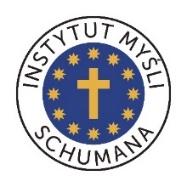 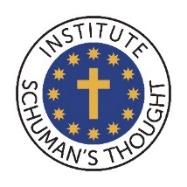 Animatorzy Wizerunku Polski w EuropieTrójmorze jako Polska myśl i wkład do procesu jednoczenia Wspólnoty Narodów Europy według koncepcji SchumanaTomasz PysiakTomasz.Pysiak@IMSchuman.comSpis zagadnień poruszanych na wykładzie:Idea Trójmorza w kontekście historycznymTrójmorze jako wspólnota tradycji, historii i wartościInicjatywa Trójmorza jako droga do budowania potencjału politycznego i gospodarczego regionuRola Polski w Inicjatywie TrójmorzaGeopolityka w kontekście TrójmorzaIdea wspólnoty narodów i jej wpływ na budowanie “Jedności, Solidarności i Pokoju”Animatorzy Wizerunku Polski w Europie jako siła napędowa rozwoju TrójmorzaInstytucje dla Trójmorza i ich znaczenieInspirowanie młodych liderów w Trójmorzu zadaniem Animatorów Wizerunku Polski w Europie na przykładzie Tri Marium Schumans Young Generation Forum.DyskusjaIdea Trójmorza w kontekście historycznymPoczątków idei Trójmorza (Tri Marium) należy upatrywać w Rzeczpospolitej Obojga Narodów. To właśnie myśl polityczna wspólnoty narodów (Polski, Litwy oraz przez pewien okres Rusi) była bezpośrednim bodźcem do ukłucia pojęcia Intermarium a więc historycznego Międzymorza. Ważnym elementem tej myśli było powołanie wspólnoty różnych narodów poprzez punkty wspólne, jak podobne tradycje czy wspólne wartości w tym wypadku wartość wolności i suwerenności jako nadrzędnego wskaźniak porządkującego relacje wewnątrz krajów Międzymorza. Oczywiście celem tego projektu politycznego i społecznego było utrwalanie suwerenności poprzez intensywną współpracę między krajami „zrzeszonymi”. Bardzo istotnym elementem mającym być gwarantem skutecznego działania międzymorza miał być trwały sojusz między krajami znajdującymi się między „Morzami ABC” (Adriatyk, Bałtyk i Czarne). Widać więc jasno iż działania historyczne mające prowadzić do realizacji celu jakim było wtedy jeszcze Międzymorze niewiele odbiegają od współczesnego postrzegania Trójmorza jako pewnej siły i przeciwwagi politycznej, społecznej i gospodarczej do imperialistycznych zapędów Federacji Rosyjskiej jak i próby dominacji niemieckiej na zachodzie. Koncepcja ta więc od początku z pewnymi modyfikacjami miała zapewnić stabilność regionowi. Jej źródło znajdowało się w koncepcji Rzeczpospolitej Obojga Narodów stanowiło powołanie unii realnej między Wielkim Księstwem Litewskim a Koroną Królestwa Polskiego na mocy unii lubelskiej z 1569 roku. Dało to nowy impuls rozwojowy i zbudowało realną siłę Rzeczpospolitej Obojga Narodów zapewniając stabilizację i rozkwit gospodarczy. Bardzo często w literaturze, właśnie na pamiątkę unii zawiązanej przez Jagiellonów, ideę międzymorza nazywa się „polityką jagiellońską”. Idea Międzymorza na nowo znalazła swoich zwolenników w konserwatywnym stronnictwie Czartoryskich- Hotel Lambert. Planowano odtworzyć wspólnotę polsko- litewską sfederowaną z południowymi Słowianami, Czechami, Słowacją, Węgrami i Rumunią gdzie Polska miała pełnić funkcję lidera i swoistego mediatora między zwaśnionymi stronami (Węgry ze Słowacją oraz Węgry z Rumiunią). Plan ten jednak się nie powiódł. Kolejną próbą realizacji tej idei była idea Marszałka Józefa Piłsudskiego który liczył na mocny sojusz krajów regionu w kontrze do ZSRR i odradzających się Niemiec. Po wojnie ideę Międzymorza mocno akcentował Rząd RP na uchodźctwie. Jednak dopiero od spotkania w Dubrovniku w 2016 roku Prezydentów Polski i Chorwacji Inicjatywa Trójmorska (Tri Marium) zaczęła się realizować i stawać się faktem. W nowych okolicznościach politycznych, gospodarczych i społecznych miała i ma pełnić zadania zbliżone do jej poprzedniczki- przeciwwaga dla imperialnych zakusów Rosji oraz superpaństwowych dążeń Niemiec, poprzez instytucje europejskie, tworząc realną alternatywę rozwojową nie tylko dla krajów naszego regionu ale również dla pozostałej części Europy.Trójmorze jako wspólnota tradycji historii i wartościTrójmorze, jak podano wyżej, zrodzone w specyficznych warunkach politycznych i społecznych wśród ludności bliskiej geograficznie, aby mogło zaistnieć odwoływało i odwołuje się do wspólnoty wartości i losu. Nie można nie nadmienić, że działania w Trójmorzu i wcześniej w Międzymorzu zostały podjęte przez ludność wyznania chrześcijańskiego (przy pełnym poszanowaniu mniejszości żydowskiej i muzułmańskiej) w szczególności poprzez katolików. Jest to o tyle istotne że bliskość obrzędowa sprawiła zbliżenie się tradycji i wartości jakie przyświecały narodom tworzącym Międzymorze- późniejszą koncepcję Trójmorza. Jednak religijność i wspólnota tradycji (znaczący udział Słowian i bliskość geograficzna prowadząca do dyfuzji kulturowej) to nie wszystko. Oczywiście te cechy umożliwiły zwiększenie współpracy jednak jej celem było zapewnienie rozwoju i bezpieczeństwa. Nastąpiło nawiązanie wspólnoty celów, co możemy obserwować w tej chwili. Zrozumienie iż jedynie we wzajemnych sojuszach możemy zachować suwerenność i bezpieczeństwo wpłynęły na to, w połączeniu z przykrymi doświadczeniami historycznymi, że idea ta może być wcielana w życie. Inicjatywa Trójmorza jako droga do budowania potencjału politycznego i gospodarczego regionuWażnym aspektem na który wpłynęły działania zmierzające do realizacji idei Trójmorza jest budowa potencjału politycznego, gospodarczego i społecznego. Działanie wspólnotowe może, i przynosi rezultaty, w postaci silnego impulsu rozwojowego. Synergia działania może stać się siłą napędową decyzji politycznych. Zsumowanie kapitału ludzkiego czy też siły gospodarki krajów Trójmorza może nie tylko oddziaływać na region ale również na Europę Zachodnią czy też ogólnie na sytuację na świecie. Potencjał liczby ludności, uczelni, instytutów badawczych może poważnie zmienić rozkład sił w Europie oraz na nowo położyć akcenty zapewniając stabilizację i stając się siłą niwelującą napięcia zarówno wewnątrz wspólnoty jak i poza nią. Zsumowanie potencjałów spowoduje wzrost możliwości decyzyjnych oraz sprawi, że negatywne działania imperialnej Rosji czy też niebezpieczne tendencje w samej Unii Europejskiej jakim jest budowa Superpaństwa zostaną zablokowane. Wzrost wymiany gospodarczej, wymiana technologii oraz poprawa komunikacji i infrastruktury spowoduje, że, na pierwszy rzut oka słabsze, kraje Wspólnoty Trójmorskiej zaczną się intensywnie rozwijać i bogacić. Istotnie poprawi się też infrastruktura bezpieczeństwa niwelując niebezpieczne działania Rosji. Potencjał ludnościowy, surowcowy i gospodarczy może zaowocować iż kraje Trójmorza zaczną się wzmacniać i bogacić przy zachowaniu swojej suwerenności i tożsamości, co jest niezmiernie ważne by ta inicjatywa miała szanse na przetrwanie.Rola Polski w inicjatywie TrójmorzaJak zostało wspomniane wyżej idea Międzymorza jest ideą Polską która poprzez potencjał i nośność Polskiej kultury w XVI wieku została zaszczepiona w krajach regionu. Nie można więc odmówić Polsce wiodącej roli w Inicjatywie Trójmorza. Stale rozwijana myśl społeczna i polityczna jaką jest Wspólnota Nardów Trójmorza wprowadziła ją na nowe tory i przy korzystnym układzie politycznym oraz gospodarczym może zostać w pełni realizowana. Ważnym zadaniem Polski jako największego kraju regionu oraz pomysłodawcy działań na rzecz Wspólnoty Narodów Trójmorza jest nie tylko sugerowanie tematyki oraz rozwiązań, ale co najważniejsze pilnowanie spójności działań przy jednoczesnym pełnym poszanowaniu suwerennych decyzji danego kraju zrzeszonego w inicjatywie Trójmorza. Ważnym jest również zapewnienie przez Polskę szerokiej akcji promocyjnej tej inicjatywy jako wspólnego dobra wszystkich narodów Trójmorza. Bycie swoistym akceleratorem zmian oraz pełnienie roli inspiratora wymaga od Polski przestawienia się na działanie zgodne z ideą budowania wspólnoty oraz akceptacji różnorodności. Zadaniem Polski jest również szukanie sojuszników tej inicjatywy poza krajami „zrzeszonymi” w inicjatywie Trójmorskiej. Takie działania Polska podejmuje o czym świadczy wielkie zainteresowanie USA tym przedsięwzięciem. Polska ma za zadanie dawać przykład przemian gospodarczych i otwarcia się na współpracę w wielu aspektach życia społecznego. Ogromną misją Polski jest również poszerzać tą inicjatywę, co z sukcesem robi, o nowe kraje między innymi Ukrainę. Działania na rzecz bezpieczeństwa i budowy stabilizacji w regionie spoczywają oczywiście na wszystkich krajach regionu jednak to Polska jako inicjator i twórca tej idei jest szczególnie predestynowana do wzięcia odpowiedzialności za dalszy rozwój Inicjatywy Trójmorskiej. Wszelkie działania instytucji rządowych i większości NGOsów jest tego przykładem. Ważnym aspektem jest wsparcie polityczne. Dlatego też istotnym jest żeby nie zaprzepaścić szansy na działanie na rzecz budowania Wspólnoty Narodów Trójmorza.Geopolityka w kontekście TrójmorzaDziałanie na rzecz budowy Wspólnoty Trójmorza jest też dużym wyzwaniem geopolitycznym. W globalizującym się świecie, gdzie nie tylko procesy kulturowe czy gospodarcze stają się bardzo mocno zależne od siebie, coraz ważniejszym jest budowanie wspólnego potencjału. Koniecznym staje się skupienie się na takich działaniach. Słynna teza Francisa Fukuyamy o „końcu historii” okazała się tylko chwilowym mirażem. Odradzające się ambicje imperialne Rosji, neokolonializm Afryki, niebezpieczne tendencje centralistyczne w Unii Europejskiej czy też zagrożenia terrorystyczne spowodowały, że świat który starano się przedstawić jako wolny i bezpieczny stawia przed nami coraz to większe wymagania. Geopolityczny post zimnowojenny ład przestał istnieć, koniecznym staje się więc realizacja nowej formuły która zapewni rozwój bezpieczeństwa w naszym regionie tak istotnym pod kątem bezpieczeństwa światowego. Nasz region stanowi bezpośrednią granice między dwoma wizjami polityki. Szczególnie obecnie, wojna na Ukrainie pokazała jak istotny z punktu widzenia bezpieczeństwa światowego jest nasz region. Jego słabość może powodować kompletną destabilizację ładu światowego. Dlatego też z punktu widzenia Geopolityki i stabilizacji Świata masz region staje się kluczowy. Jego siła stanowi o utrzymaniu ładu politycznego. Żeby go jednak utrzymać należy wzmocnić go poprzez działania na rzecz budowy Wspólnoty Narodów Trójmorza zdolnej poprzez trwałe sojusze odeprzeć polityczne, gospodarcze jak i militarne zagrożenia.Idea wspólnoty narodów i jej wpływ na budowanie “Jedności, Solidarności i Pokoju”Wspólnota jako taka działa dla dobra swoich członków budując między nimi: jedność- nie można tego mylić z jednakowością. Z jedności w działaniach i celach rodzi się solidarność w rozumieniu „Jedni drugich brzemiona noście”. Solidarność rozumiana jako pomocniczość i wspólne działanie dla dobra rodzi pokój. Pokój jest więc ostatnim i wieńczącym elementem tej triady. Bez jedności nie może istnieć solidarność bez solidarności nie może zaistnieć pokój. Ta implikacja logiczna powinna zostać mottem przewodnim budowania każdej wspólnoty, szczególnie wspólnoty narodów. Działania takie głosił Czcigodny Sługa Boży Robert Schuman. On po II wojnie światowej kiedy wydawało się że Świat a w szczególności Europa nie podniesie się, podjął dzieło, które można rzec było nieświadomą kontynuacją polskiej myśli społecznej i politycznej a więc Wspólnoty Narodów, którego emanacją była, oczywiście niepozbawiona wielu wad, Rzeczpospolita Obojga Narodów. Udoskonalenie koncepcji Wspólnoty Narodów o mocne oparcie jej na wartościach i tej implikacji logicznej Jedność – Solidarność – Pokój, przy jednoczesnym poszanowaniu integralności każdego z podmiotów przyniosło ogromny skok rozwojowy dla Europy Zachodniej. Pokazało to, że właśnie ta koncepcja jest słuszna i dzięki niej możliwy jest sukces. Pogodzenie tak poranionych i zwaśnionych stron było możliwe dzięki budowaniu Wspólnoty opartej na wartościach. Dlatego też tworząc Wspólnotę Narodów Trójmorza warto czerpać z myśli Czcigodnego Sługi Bożego Roberta Schumana. Jego wizja Wspólnoty Narodów jest w pełni uniwersalna dzięki odwołaniu się do uniwersalnej wizji chrześcijańskiej gdzie prawdziwe spełnienie osiąga się we wspólnocie. Dlatego też Czcigodny Sługa Robert Schuman i jego koncepcje powinny być w pełni wykorzystane podczas budowy projektu Trójmorskiego. Jego oparcie na klasycznych wartościach jak dobro, prawda i piękno są metodą na budowę dobrze funkcjonującej wspólnoty. Kryzys w Unii Europejskiej jest więc spowodowany niczym innym jak odejściem od podejścia Czcigodnego Sługi Bożego Roberta Schumana i odrzucenie wspólnoty niezależnych i suwerennych podmiotów na rzecz centralizacji i uniformizacji. Doświadczenia te powinny jasno pokazać decydentom z krajów Trójmorza, żeby iść drogą którą wyznaczył Czcigodny Sługa Boży Robert Schuman, Alcide de Gasperi i Konrad Adenauer.Animatorzy Wizerunku Polski w Europie jako siła napędowa rozwoju TrójmorzaDziałania na rzecz Trójmorza powinni podjąć Animatorzy Wizerunku Polski w Europie. Wynika to z kilku ważnych powodów. Do ich zadań należy  dbanie o wzrost znaczenia Polski oraz pokazania Polski jako lidera. Jasno koreluje to z rolą jaką pełni Polska w Inicjatywie Trójmorskiej. Działania na rzecz Inicjatywy Trójmorskiej są niczym innym jak promocją historycznej wizji polskiej myśli społecznej i jej unikalności. Kolejnym ważnym elementem na którym powinien skupić się Animator Wizerunku Polski w Europie jest promocja działań politycznych, kulturowych i gospodarczych Polski w tak istotnym przedsięwzięciu. Promocja tego dzieła ma szczególne znaczenie nie tylko w krajach będących częścią inicjatywy Trójmorskiej ale również wśród społeczności krajów Europy Zachodniej. Promowanie pozytywnego wizerunku Polski jako aktywnego gracza na arenie międzynarodowej jest jednym z ważniejszych działań mogących ocieplić wizerunek Polski i przełamać stereotypy narosłe szczególnie wśród obywateli Europy Zachodniej w stosunku do naszego Kraju. Inicjatywa Trójmorska jest więc świetnym przykładem działania Polski na arenie miedzynarodwej kierującej się dobrem nie tylko swoich obywateli ale i całego regionu, skupieniem się na jego rozwoju i budowaniu potencjału dla bezpieczeństwa. Poznanie i działanie na rzecz Polski wymaga więc od Animatorów Wizerunku Polski w Europie znajomości tematyki budowy Wspólnoty Narodów Trójmorza w którym Polska odgrywa wiodącą rolę. Pełny obraz działań naszego kraju wymaga więc głębszego zamysłu nad Trójmorzem i nad istotnością tej inicjatywy. Ważnym jest by właśnie Animatorzy Wizerunku Polski w Europie w sposób szczególny mogli promować zarówno Polskę jak i Trójmorze.Instytucje dla Trójmorza i ich znaczenie (Platforma Rozwoju Relacji w Trójmorzu)Instytut Myśli Schumana zaproponował konkretne rozwiązania praktyczne, które nie mają być alternatywą dla Inicjatywy Trójmorskiej ale być jej wsparciem. Ważnym celem jaki ma zostać osiągnięty jest rozpoczęcie operacjonalizacji i pracy nad konkretnymi rozwiązaniami mającymi wspomóc kształtowanie się stabilnych instytucji dla Inicjatywy Trójmorskiej i Trójmorza. Ważnym i godnym zauważenia jest fakt, że przedstawione przez nas rozwiązania są zgodne z duchem Wspólnoty Narodów zachowujących swoją podmiotowość. Ważnym inspiratorem jest dla nas postać Czcigodnego Sługi Bożego Roberta Schumana i jego koncepcji Wspólnoty Narodów Europy. Pragniemy jednak nie przedstawić teoretycznego i ideologicznego założenia, ale praktyczne rozwiązania w przestrzeni społecznej, gospodarczej i politycznej. Stanowi to kolejny istotny polski wkład w koncepcję Trójmorza i jako taki powinien być szeroko promowany również przez Animatorów wizerunku Polski w Europie. Nasze instytucje wsparcia nazwaliśmy Platformą Rozwoju Relacji w Trójmorzu. Wynika stąd jasno że nasze działania mają charakter wspólnotowy. Określiliśmy następujące instytucje:Instytut Trójmorski - ma być Think-Tankiem będącym wsparciem eksperckim w Integracji Narodów Trójmorza oraz koordynatorem w funkcjonowaniu pozostałych instytucji Platformy Rozwoju Relacji w Trójmorzu, pełniąc także rolę analityczną na potrzeby Inicjatywy Trójmorskiej (3SI, Three Seas Initiative)Szkoła Służby Społecznej i Politycznej- której zadaniem będzie szkolenie oraz przygotowywanie merytorycznie i formacyjnie, przyszłych liderów politycznych i kadr urzędniczych różnego szczebla dla instytucji europejskich, Narodów Trójmorza i Incjatywy Trójmorza (3SI, Three Seas Initiative). Szkoła będzie ściśle współpracować z Instytutem TrójmorskimFundacja Trójmorska- której celem będzie realizacja projektów społecznych, gospodarczych i rozwojowych na rzecz TrójmorzaWspólnota Akademicka Trójmorza- będzie instytucją wspomagającą integrację kadry akademickiej w Trójmorzu nakierowanej na wartości, chrześcijańskie oraz budującą relacje wspólnotowe pomiędzy Uniwersytetami w Trójmorzu w myśl Czcigodnego Sługi Bożego Roberta Schumana. Ma również na celu wspieranie synergii w obszarze badań naukowych i edukacji oraz współpracy akademickiej między szkołami wyższymi w TrójmorzuPUNCS (Powszechny Uniwersytet Nauczania Chrześcijańsko-Społecznego) Trójmorza- instytucja działająca na zasadzie Uniwersytetu Ludowego ma prowadzić edukację z zakresu wdrażania norm i zasad myśli chrześcijańsko- społecznej do praktyki w różnych wymiarach życia społecznego.Szkoła Duchowości Schumana- ma za zadnie wspierać i formować liderów w duchu wartości chrześcijańskich i wspólnoty. Budować morale i być wsparciem dla nich i ich działania nakierowanych na wartości.Inspirowanie młodych liderów w Trójmorzu zadaniem Animatorów Wizerunku Polski w Europie na przykładzie Tri Marium Schumans Young Generation Forum.Forum Młodego Pokolenia Schumana w Trójmorzu, odbywać się będzie w dniach 19-23 września 2022 roku. Będzie skupiało aktywnych społecznie młodych ludzi w wieku od 25 do 35 lat, w tym młodych parlamentarzystów. Wydarzenie to będzie bardzo dobrą okazją do integracji młodych liderów z krajów Trójmorza. Misją forum jest zapoczątkowanie struktur organizacyjnych Młodego Pokolenia Schumana w Trójmorzu, którego celem jest działanie na rzecz budowy Wspólnoty Narodów Trójmorza, krajów leżących na obszarze pomiędzy morzami Czarnym, Adriatykiem i Bałtykiem, jako prototypu Wspólnoty Narodów Europy wg koncepcji Schumana. Szczególnie chcemy zwrócić uwagę na tematy takie jak: rozwój, edukacja, formacja oraz promocja młodych kadr do podejmowania różnych funkcji, zadań i stanowisk w organizacjach społecznych, gospodarczych, politycznych i innych w obrębie Trójmorza i Wspólnoty Europejskiej dla powrotu do Europy Schumana poprzez współpracę i tworzenie solidarnej wspólnoty osób będących członkami Młodego Pokolenia Schumana w Trójmorzu.Realizacja tych celów będzie związana z rozwojem kariery zawodowej poszczególnych jego członków, budowaniem struktur organizacyjnych a także jej instytucji, tak aby to wszystko tworzyło silny wielowymiarowy organizm o charakterze wspólnotowym, który działa w duchu, stylu i modelu Schumana budując jedność, solidarność i pokój w jej obrębie, Wspólnoty Narodów Trójmorza i w całej Europie.